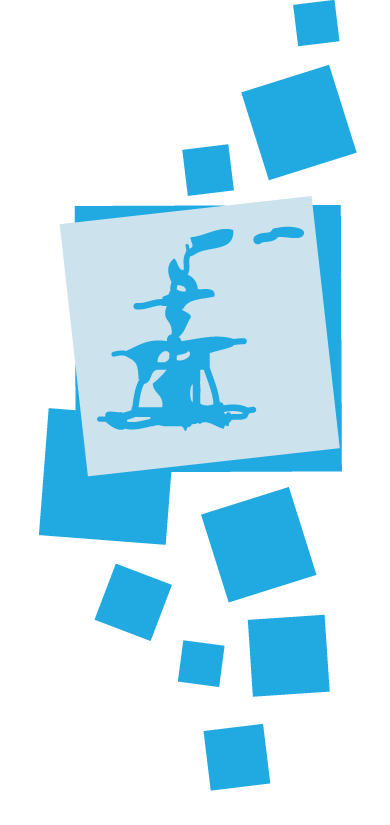 Cadre d’emplois (catégorie, filière)Cat. : C ; B ; Filière : Technique ou sportiveAffectation (pôle, Direction)Pôle Culture et Sport – Direction des sportsServiceService gestion, modernisation et construction des équipements – Cellule techniqueSous l’autorité du responsable du service Gestion Modernisation des équipements sportifs, le/la responsable d'exploitation des équipements sportifs assure l'interface entre l'équipement et la direction des sports et a en charge le management de l'équipe affectée sur le site. Il/Elle assure l'accueil, la maintenance et l'entretien de l'équipement sportif et de ses abords. Il/Elle veille également aux respects des règles d'hygiène et de sécurité.Activités spécifiquesGestion d'une équipePlanifier les activités des agentsVeiller à la bonne exécution des tâches par les agentsFaire respecter les plannings, les règles et quotas d'accèsAccueillir et orienter les usagers (remplir le registre de présence)Faire appliquer le règlement intérieurRepérer les comportements à risque, dialoguer et réguler les conflits et
troubles diversTenir le registre de sécuritéPrise d'initiative dans le cadre des procédures d'urgenceOuverture et fermeture du site avec état des lieuxVeiller au bon usage des lieux dans le respect des conditions d'hygiène
et de sécuritéParticipation au contrôle des entrées lors de manifestationsGérer les stocks de matériels et produits d'entretienRépertorier et transmettre à la direction des sports les besoins en termes d'intervention pour des travaux de maintenance 
Activités techniquesMaintenir le matériel en bon état de fonctionnement et signaler tous les dysfonctionnements au chef de serviceUtiliser les produits et matériels d'entretien en tenant compte de la spécificité des matériaux traitésEntretien et nettoyage du site (stade gradin) et les locaux (sanitaires
vestiaires, salles ...)Entretien des espaces verts (tonte, débroussaillage, arrosage)Détecter les dysfonctionnements et les anomaliesRéaliser les petits travaux de maintenance (peinture, menuiserie,
électricité, plomberie, etc.)Préparer et installer le matériel sportifRéaliser le traçage des terrains en conformité avec les règlements fédérauxDétecter les anomalies des équipements et les risques d'accidentsVeiller au bon déroulement de travaux et rendre compte d'anomalies s'il y a lieuFormations et qualifications obligatoiresExpérience confirmée dans le domaineSavoir - Connaissance de l’environnement professionnel (Direction des Sports) - Connaissance des règles de gestion des stocks- Connaissance des procédures de nettoyage (fréquence et circuit)- Connaissance des fiches techniques des différents produits d’entretien, des matériaux et des différents types de revêtement- connaître et savoir appliquer les règles de sécurité portant sur le matériel et les produits- Connaissance des procédures de montage et démontage des matériels- Connaissance des procédures d’alerte et de secours (incendie, gaz, alarmes, etc.)- Connaissance des principes et des gestes de secourisme- connaître et savoir appliquer les techniques de maintenance et d’entretien du matériel- Connaissance de la manipulation des machines et des outils (traçage, entretiens des abords)- Techniques de manutention des équipementsSavoir-faire- Etre capable de réaliser les petits travaux de maintenance (peinture, menuiserie, électricité, plomberie, etc.) - Etre capable d’effectuer les travaux spécifiques à chaque équipement dans le respect des règlements fédéraux (traçage des lignes sur stades, entretien des pistes…)- Etre capable de maintenir le matériel en bon état de fonctionnement - Etre capable de détecter les dysfonctionnements et les anomaliesSavoir-être- Autorité et sens managérial- Sens relationnel- Travail en équipe- Sens de l’initiative- Etre autonome au quotidien dans l’organisation du travail mais savoir se référer à l’autorité- Respect de la hiérarchie- Grande disponibilité (week-end et soirée)- Ponctualité- Bonne condition physiqueSupérieur hiérarchique directResponsable du Service gestion, modernisation et construction des équipementsDegré d’autonomieMoyennePoste d’encadrementOuiLieu de travailCommune de Saint-PaulHorairesVariable - Pics d’activités liés aux besoins du service / Heures décalées (parfois le week-end) en fonction des contraintes de service et de la Direction. 35 h répartis sur la semaine du lundi au dimanche  Temps de travailCompletMoyens à dispositionMatériel d’entretien et de maintenanceEquipement de travailFait à Saint-Paul, leFait à Saint-Paul, leFait à Saint-Paul, leAgentChef de serviceDirection des Ressources Humaines